Leuven, 8 februari 2017Beste duikvriendenOp woensdag 8 maart 2017 om 20.00 uur organiseert de Commissie Biologie een voordracht met als titel:Seizoensinvloeden onder water door Ron OffermansOnze gastspreker is  onderwaterfotograaf en lid van de biologische werkgroep NOBLocatie:Zaal Oosterhof, Dr. Vanderhoeydonckstraat 56, 3560 LummenRon Offermans vertelt over  het afsterven van wieren en planten in de herfst, de algenbloei in het voorjaar, de paaitijd van vissen, het loslaten van sperma en eicellen in de zomer. Hij zal zijn lezing illustreren met fotomateriaal! Zeker de moeite waard om bij te wonen. De inkom is gratisMet vriendelijke groeten,Tiny HeremansVoorzitster Commissie BiologieSecretariaat: Molenstraat 179A - 1700 Dilbeekemail: dirk.vermeir@hotmail.com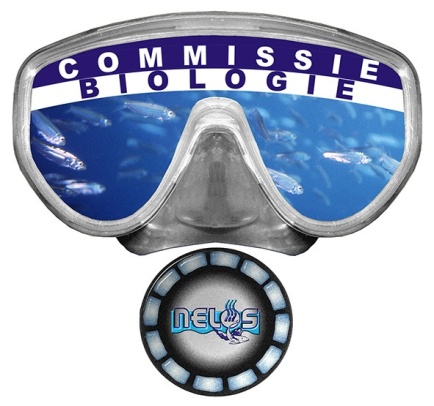 